АДМИНИСТРАЦИЯМУНИЦИПАЛЬНОГО ОБРАЗОВАНИЯПЛАТОВСКИЙ СЕЛЬСОВЕТНОВОСЕРГИЕВСКОГО РАЙОНАОРЕНБУРГСКОЙ ОБЛАСТИ08.12.2023                                                                        № 98-пПОСТАНОВЛЕНИЕО проведении публичных слушаний по вопросу предоставления разрешения на условно разрешенный вид использования «магазины» для земельного участка с кадастровым номером 56:19:1102001:493, расположенного по адресу: село Платовка, улица Совхозная, дом 5аВ целях соблюдения прав жителей на благоприятные условия жизнедеятельности, прав и законных интересов правообладателей земельных участков, выявления мнения жителей, проживающих на территории МО Платовский сельсовет, в соответствии с Федеральным законом от 06.10.2003 года № 131 ФЗ «Об общих принципах организации местного самоуправления в Российской Федерации», Градостроительным кодексом РФ, Земельным кодексом РФ, руководствуясь Уставом МО Платовский сельсовет, а также Порядком организации и проведения публичных слушаний в муниципальном образовании Платовский сельсовет Новосергиевского района Оренбургской области, Правилами Землепользования и застройки  МО Платовский сельсовет:1. Провести с 11.12.2023 года по 12.01.2024 года публичные слушания по рассмотрению вопроса предоставления разрешения на условно разрешенный вид использования "магазины" для земельного участка   площадью 30 кв.м., с кадастровым номером 56:19:1102001:493, расположенного по адресу :  Российская Федерация, Оренбургская область, Новосергиевский район, с.Платовка, улица Совхозная, дом 5А, согласно схемы расположения земельного участка на кадастровом плане территории  (приложение № 3).2. Для проведения публичных слушаний создать комиссию в составе, согласно приложению № 1.3. Открытое обсуждение проекта, вынесенного на публичные слушания, назначить на 12.01.2024 год в 14-00 часов местного времени по адресу: Оренбургская область, Новосергиевский район, с.Платовка, ул.Московская, 6.4. Информационное сообщение о проведении публичных слушаний, согласно приложению № 2 и схему расположения земельного участка на кадастровом плане территории, согласно приложению № 3 обнародовать и разместить на официальном сайте администрации Платовского сельсовета с момента вступления в силу настоящего постановления. 5. Контроль над исполнением настоящего постановления оставляю за собой.6. Настоящее постановление вступает в силу после дня его обнародования и подлежит размещению на официальном сайте администрации муниципального образования Платовский сельсовет Платовский.рф в сети “Интернет”.Глава муниципального образования  Платовского сельсовета                                                     М.А.КаданцевРазослано: прокурор, в дело, для обнародованияПриложение № 1  к постановлению  администрациимуниципального образованияПлатовский сельсовет от 08.12.2023 г. № 98-пСОСТАВкомиссии по рассмотрению вопроса о предоставлении разрешения на условно разрешенный вид использования «магазины» для земельного участка с кадастровым номером 56:19:1102001:493, расположенного по адресу: село Платовка, улица Совхозная, дом 5аМ.А. Каданцев   –   глава администрации Платовского сельсовета,                                     председатель комиссииМ.А. Гращенко    -  специалист администрации Платовского сельсовета,                              секретарь комиссииЧлены комиссии:Ю.А. Целовальникова - специалист администрации Платовского сельсоветаК.В. Чайкина  - специалист администрации Платовского сельсоветаА.Н. Мирошник - депутат Совета депутатов МО Платовский  сельсоветПриложение № 2  к постановлению  администрациимуниципального образованияПлатовский сельсовет от 08.12.2023 г. № 98-пИнформационное сообщениео проведении публичных слушанийАдминистрация МО Платовский сельсовет сообщает о проведении   публичных слушаний по рассмотрению вопроса предоставления разрешения на условно разрешенный вид использования "магазины" для земельного участка   площадью 30 кв.м., с кадастровым номером 56:19:1102001:493, расположенного по адресу:  Российская Федерация, Оренбургская область, Новосергиевский район, с.Платовка, улица Совхозная, дом 5А, согласно схемы расположения земельного участка на кадастровом плане территории  (приложение № 3), 2. Для проведения публичных слушаний создать комиссию в составе, согласно приложению № 1. Указанные публичные слушания проводятся с 11.12.2023 года по 12.01.2024 года.                 Открытое обсуждение проекта, вынесенного на публичные слушания, состоится: 12.01.2024 года в 14 час. 00 мин. в помещении администрации Платовского сельсовета по адресу: 461238 Оренбургская область,  Новосергиевский район,  с.Платовка, ул. Московская, 6.В период с 11.12.2023 года по 11.01.2024 года будет организована экспозиция материалов по рассматриваемому вопросу по адресу: Оренбургская область,  Новосергиевский район,  с.Платовка, ул. Московская, 6.С материалами данного вопроса также можно будет ознакомиться во время проведения открытого обсуждения.Предполагаемый состав участников публичных слушаний: комиссия по рассмотрению вопроса о предоставлении разрешения на условно разрешенный вид использования «магазины» для земельного участка с кадастровым номером 56:19:1102001:493, расположенного по адресу: село Платовка, улица Совхозная, дом 5аПисьменные предложения и замечания по вопросу, вынесенному на публичные слушания, направляются в комиссию в период с момента опубликования информационного сообщения о проведении публичных слушаний, но не позднее, чем за десять дней до окончания публичных слушаний по адресу: 461238 Оренбургская область, Новосергиевский район,  с.Платовка, ул. Московская, 6.,  тел. 8(35339)94341,  8(35339)94393.Предложения и замечания по проекту, вынесенному на публичные слушания, должны соответствовать предмету публичных слушаний.В индивидуальных, а также коллективных предложениях и замечаниях по проекту, вынесенному на публичные слушания, указываются фамилия, имя, отчество, дата рождения, адрес места жительства, контактный телефон (при наличии), личная подпись гражданина или граждан, внесших предложения и замечания, и дата подписания. В коллективных предложениях и замечаниях по проекту, вынесенному на публичные слушания, должны быть также указаны фамилия, имя, отчество, дата рождения, адрес места жительства, контактный телефон (при наличии) лица, которому гражданами поручено представлять данные предложения и замечания.Устные предложения и замечания по вопросу, вынесенному на публичные слушания могут быть также рассмотрены в день проведения публичных слушаний.Все поступившие в комиссию предложения по вопросу, вынесенному  на публичные слушания, регистрируются комиссией. Приложение № 3  к постановлению  администрациимуниципального образованияПлатовский сельсовет от 08.12.2023 г. № 98-п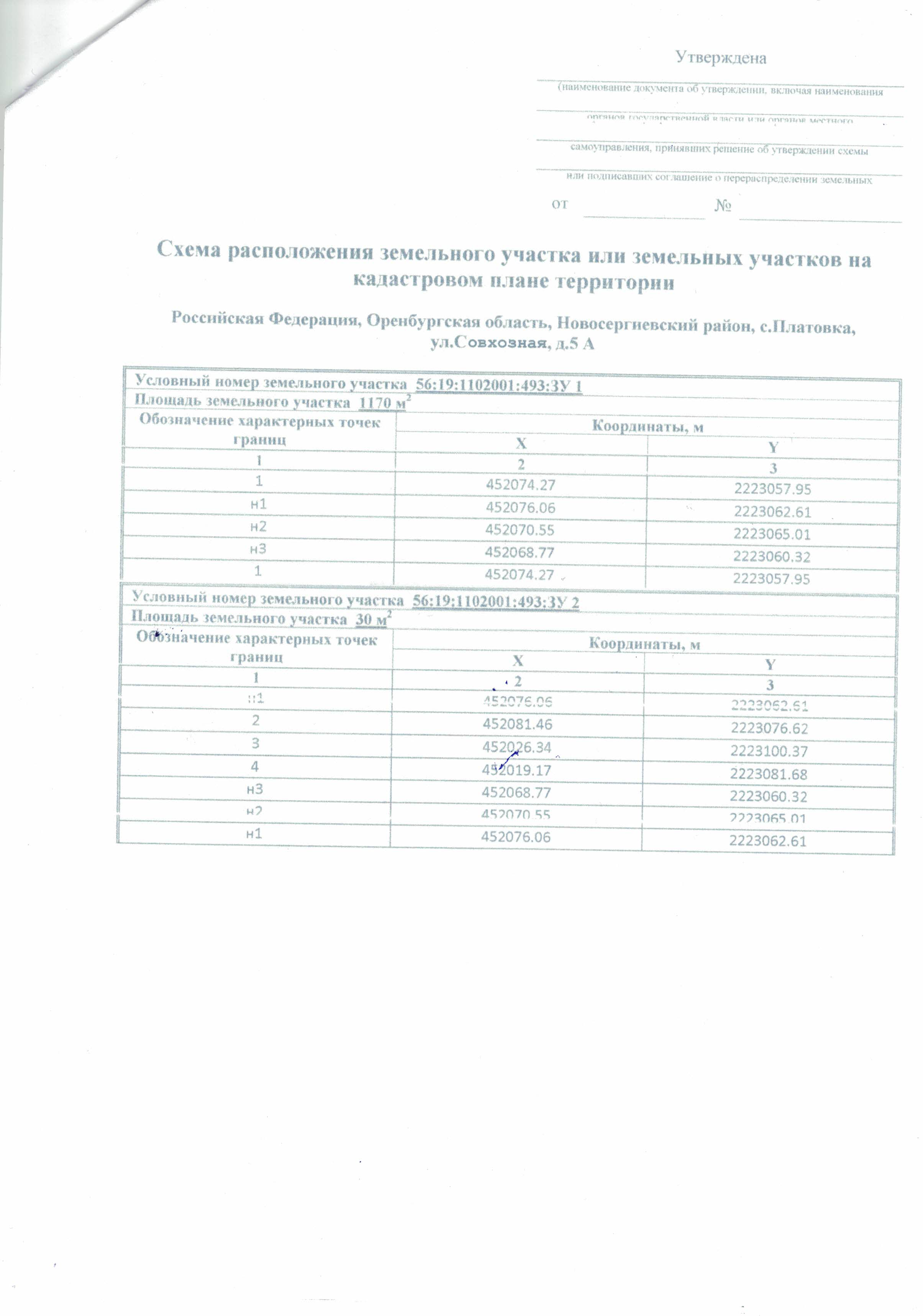 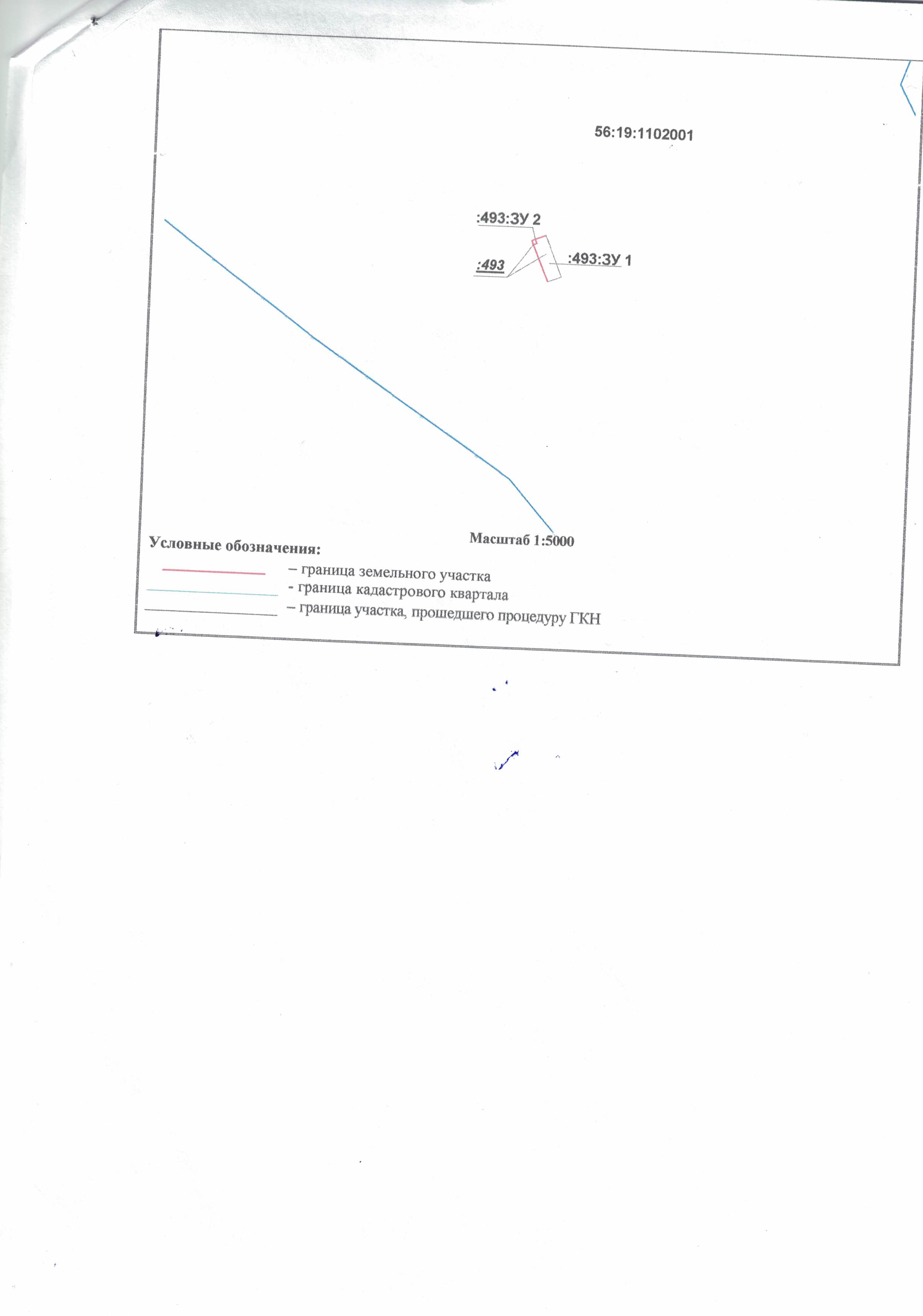 